АЛГОРИТМ № 01-01-40/23действий инвестора по обеспечению доступа к дорожной инфраструктуре путем строительства или реконструкции пересечений и (или) примыканий к автомобильным дорогамС целью оперативного реагирования для устранения нарушений по реализации шагов алгоритма действий инвестора по обеспечению доступа к дорожной инфраструктуре путем строительства или реконструкции пересечений и (или) примыканий к автомобильным дорогам (далее – алгоритм) информацию о нарушении сроков, предусмотренных алгоритмом, запросах дополнительных документов, не предусмотренных алгоритмом, и иных нарушениях необходимо направить на адрес электронной почты: investor@еgov66.ru.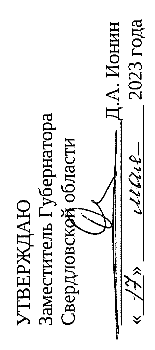 №п/пШаг алгоритма(процедура)Срок фактическийСрок целевойКол-во док-товВходящие документыРезультирующие документыНормативный правовой актКатегории инвестиционных проектовПримечаниеОтветственныйорган/организация1.Получение предварительного согласования осуществления строительства или реконструкции пересечений и (или) примыкания к автомобильной дороге (далее – автодорога)30 календар-ных дней30 календар-ных дней1обращение заявителя 
с указанием информации 
о планируемом месте примыканияписьмо владельца автодороги 
о возможности 
примыкания 
к автодороге –все категориидля определения владельца автомобильной дороги, примыкание 
к которой планируется обустроить, возможно использование следующих электронных ресурсов, размещенных 
в открытом доступе:– «Карта», размещенная на сайте скдф.рф;– «Карта автомобильных дорог Свердловской области», размещенная 
на сайте ural.rosavtodor.ru;– «Карта автомобильных дорог Свердловской области», размещенная на сайте uadso.ruорганизация–инвестор обращается 
в адрес владельца:1) в отношении федеральных автодорог – ФКУ «Уралуправтодор»;2) в отношении региональных и межмуниципальных дорог – ГКУ СО «Управление автомобильных дорог»;3) в отношенииавтодорог местного значения – органы местного самоуправления муниципального образования (далее – ОМС МО)2.Получение согласия 
в письменной форме 
в целях строительства примыкания 
к автодороге30 календар-ных дней–2 (3)в отношении:1) федеральных автодорог:– заявление;– схема планируемого примыкания на земельных участках полосы отвода 
и придорожной полосы автодороги;2) в отношении региональных и межмуниципальных автодорог:– заявление;– схема планируемого примыкания на земельных участках полосы отводаи придорожной полосы автодороги;– правоустанавливающие документы на земельный участок;3) в отношенииавтодорог местного значения:– заявление;– схема планируемого примыкания на земельных участках полосы отводаи придорожной полосы автодороги;– иные документы согласно перечню документов, приведенных в порядке, предусмотренном нормативными правовыми актами органов местного 
самоуправления, 
утвержденными
в соответствии с пунктами 2 и 3 части 5.3статьи 20 Федерального закона 
от 8 ноября 2007 года 
№ 257-ФЗ «Об автомобильных дорогах и о дорожной деятельности в Российской Федерации и о внесении изменений в отдельные законодательные акты Российской Федерации» (далее – Закон № 257-ФЗ)письменное согласие, содержащее технические требования и условиячасть 1 статьи 20 Закона№ 257-ФЗ;1) в отношении федеральной автодороги – Порядок выдачи согласия в письменной форме владельцем автомобильной дороги федерального значения в целях строительства, реконструкции, капитального ремонта, ремонта являющихся 
сооружениями пересечения автомобильной дороги 
федерального значения 
с другими автомобильными дорогами и примыкания 
автомобильной дороги 
федерального значения 
к другой автомобильной дороге, а также перечня документов, необходимых для выдачи такого согласия, утвержденный приказом Министерства транспорта Российской Федерации от 09.07.2018 № 261;2) в отношении региональных и межмуниципальных автодорог – постановление Правительства Свердловской области от 05.09.2019 № 579-ПП «Об утверждении Порядка выдачи согласия 
в письменной форме владельцем автомобильной дороги регионального 
и межмуниципального значения в целях строительства, реконструкции, капитального ремонта, ремонта являющихся сооружениями пересечения автомобильной дороги регионального 
и межмуниципального значения с другими автомобильными дорогами и примыкания автомобильной дороги регионального 
и межмуниципального значения к другой автомобильной дороге»;постановление Правительства Свердловской области от 17.05.2018 № 308-ПП 
«Об утверждении объема услуг, оказываемых по договору о присоединении объекта дорожного сервиса и стационарного торгового объекта общей площадью свыше десяти тысяч квадратных метров 
к автомобильной дороге общего пользования регионального значения Свердловской области»;постановление Правительства Свердловской области от 23.07.2020 № 493-ПП 
«Об утверждении стоимости услуг, оказываемых по договору о присоединении объекта дорожного сервиса и стационарного торгового объекта общей площадью свыше десяти тысяч квадратных метровк автомобильной дороге общего пользования регионального значения Свердловской области»;3) в отношении автодорог местного значения – порядок, предусмотренный нормативными правовыми актами органов местного самоуправления, утвержденнымив соответствии с пунктами 2 и 3 части 5.3 статьи 20 Закона№ 257-ФЗвсе категории–организация–инвестор обращается 
в адрес владельца:1) в отношении федеральных автодорог – ФКУ «Уралуправтодор»;2) в отношении региональных 
и межмуниципальных дорог – ГКУ СО «Управление автомобильных дорог»;3) в отношенииавтодорог местного значения – ОМС МО3.Получение решения 
о подготовке 
документации
по планировке территории, содержащее задание 
на разработку документации 
по планировке 
территориив отношении федеральных автодорог 15 рабочих дней–31) заявление;2) проект задания 
на разработку документации 
по планировке территории
в 2 экземплярах;3) проект задания 
на выполнение 
инженерных изысканий 
в 2 экземплярах или пояснительная записка, содержащая обоснование отсутствия такой необходимостирешение о подготовке 
документации 
по планировке территории, содержащее задание
на разработку такой 
документациистатья 45 Градостроительного кодекса Российской Федерации (далее – ГрК РФ);Порядок подготовкидокументации
по планировке территории, предназначенной
для размещения
автомобильных дорог
общего пользования
федерального значения, утвержденный приказом Министерства транспорта Российской Федерации 
от 25.12.2020 № 573 
«Об утверждении Порядка подготовки документации по планировке территории,
предназначенной 
для размещения автомобильных дорог общего пользования федерального значения» (далее – Порядок 
№ 573)все категории(за исключением случаев, при которых для строительства, реконструкции линейного объекта не требуется подготовка документации по планировке территории согласно постановлению Правительства Российской Федерации от 12.11.2020 № 1816 «Об утвержде-нии перечня случаев, при которых для строительства, реконструкции линейного объектане требуется подготовка документации
по планировке территории, перечня случаев, при которых для строительства, реконструкции объекта капитального строительства не требуется получение разрешения на строительство, внесении изменений
в перечень видов объектов, размещение которых может осуществляться на землях или земельных участках, находящихся в государственной или муниципальной собственности, без предостав-ления земельных участков и установления сервитутов,и о признании утратившими силу некоторых актов Правительства Российской Федерации»(далее – Постановление 
№ 1816)–Министерство транспорта Российской Федерации 3.Получение решения 
о подготовке документации 
по планировке территории, внесении изменений в такую документацию 
для объектов регионального (межмуниципаль-ного) значения
и иных объектов капитального строительства, размещение которых планируется 
на территориях двух и более муниципальных образований, расположенных 
на территории Свердловской области –в отношении региональных или межмуниципаль-ных автодорог (до 01.01.2024 не требуется, за исключением случаев, указанных в части 1.1 
статьи 45 ГрК РФ,с учетом положений подпункта «а» пункта 4 Особенностей подготовки, согласования, утверждения, продления сроков действия документации по планировке территории, градостроитель-ных планов земельных участков, выдачи разрешений на строительство объектов капитального строительства, разрешений на ввод в эксплуатацию, утвержденныхпостановлением Правительства Российской Федерации от 02.04.2022 № 575 (далее – Особенности по Постановлению РФ № 575)15 рабочих дней–41) заявление по форме согласно приложению к Административному регламенту предоставления Министерством строительства и развития инфраструктуры Свердловской области государственной услуги «Подготовка и утверждение документации по планировке территории, предусматривающей размещение объектов регионального значения и иных объектов капитального строительства, размещение которых планируется на территориях двух и более муниципальных образований, расположенных на территории Свердловской области», утвержденного приказом Министерства строительства и развития инфраструктуры Свердловской области от 17.03.2023 № 191-П(далее соответственно – Административный регламент предоставления государственной услуги);2) проект Технического задания на разработку документации по планировке территории; 3) проект Задания на выполнение инженерных изысканий для подготовки документации по планировке территории либо информация о выполненных инженерных изысканиях;4) копии документов, выписок из документов, ссылки на документы, информация о принадлежности объекта к объектам регионального (межмуниципального) значения либо местного значения, расположенного на территории двух и более муниципальных образований, расположенных на территории Свердловской области, или иного значения приказ Министерства строительства
и развития инфраструктуры Свердловской области о подготовке документации по планировке территории (внесения изменений в документацию по планировке территории), утверждающий План мероприятий по подготовке документации по планировке территории, Техническое задание на разработку документации по планировке территории и Задание на разработку инженерных изысканий (при необходимости)статья 45 ГрК РФ;Закон Свердловской области от 19 декабря 2016 года № 141-ОЗ«О документации 
по планировке территории, предусматривающей размещение объектов регионального значения 
и иных объектов капитального строительства, размещение которых планируется 
на территориях двух
 и более муниципальных образований, расположенных 
на территории Свердловской области» (далее – Закон Свердловской области № 141-ОЗ);Постановление № 1816;Положение об отдельных вопросах организации работы по подготовке и утверждению документации по планировке территории, предусматривающей размещение объектов регионального значения и иных объектов капитального строительства, размещение которых планируется на территориях двух и более муниципальных образований, расположенных на территории Свердловской области, внесения в нее изменений и ее отмены, признании отдельных частей такой документации не подлежащими применению, утвержденное приказом Министерства строительства и развития инфраструктуры Свердловской областиот 05.10.2020 № 576-П (далее – Положение № 576-П); Административный регламент предоставления государственной услуги все категории(за исключением случаев, при которых для строительства, реконструкции линейного объекта
не требуется подготовка документации 
по планировке территории, согласно Постановлению  № 1816)–Министерство строительства 
и развития инфраструктуры Свердловской области3.Получение решения о подготовке документации
по планировке территории, внесении изменений в такую документацию для объектов местного значения –в отношении автодорог местного значения(не требуется, за исключением случаев, указанных в части 1.1статьи 45 ГрК РФ,с учетом положений подпункта «а» пункта 4 Особенностей по Постановлению РФ № 575)15 рабочих дней–51) заявление по форме согласно положениям приложения к Административному регламенту предоставления муниципальной услуги «Подготовка и утверждение документации по планировке территории» (далее – Административный регламент предоставления муниципальной услуги);2) документы, подтверждающие права инициатора на земельный участок и (или) земельные участки, если права на земельный участок и (или) земельные участки не зарегистрированы в Едином государственном реестре недвижимости;3) проект технического задания на разработку документации по планировке территории;4) проект задания на выполнение инженерных изысканий (если для подготовки документации по планировке территории требуется проведение инженерных изысканий);5) иные сведения, необходимые для принятия решения, дополнительные материалы в текстовой форме и в виде карт (схем), обосновывающие материалырешение о подготовке документации по планировке территории (о подготовке внесения изменений в документацию по планировке территории)статьи 45, 46 ГрК РФ;порядок, утвержденный нормативным правовым актом ОМС МО в соответствии с частью 20статьи 45 ГрК РФ;Административный регламентпредоставления муниципальной услуги  все категории(за исключением случаев, при которых для строительства, реконструкции линейного объекта
не требуется подготовка документации 
по планировке территории, согласно Постановлению  № 1816)для объектов местного значения применительно к территории муниципального образованияОМС МО4.Утверждение документации 
по планировке территории в отношении федеральных автодорог 20 рабочих дней–2сопроводительное письмо, документация 
по планировке территории, письма, подтверждающие 
ее согласованиерешение
об утверждении документации 
по планировке территории, документация по планировке территориистатья 45 ГрК РФ;в отношении федеральных автодорог – Порядок № 573все категории(за исключением случаев, при которых для строительства, реконструкции линейного объекта
не требуется подготовка документации 
по планировке территории согласно Постановлению  № 1816)Министерство транспорта Российской Федерации 4.Утверждение документации по планировке территории,внесение изменений в такую документациюв отношении региональных или межмуници-пальных
автодорог15 рабочих дней–21) заявление по форме согласно приложению к Административному регламенту предоставления государственной услуги;2) документация по планировке территории (с обязательными к представлению документами, сведениями, письмами, подтверждающими ее согласование) в соответствии с пунктом 20 Административного регламента предоставления государственной услугиприказ Министерства строительства 
и развития инфраструктуры Свердловской области об утверждении документации по планировке территории (внесения изменений в документацию по планировке территории)статья 45 ГрК РФ;Закон Свердловской области № 141-ОЗ;Положение № 576-П;Административный регламентгосударственной услугивсе категории(за исключением случаев, при которых для строительства, реконструкции линейного объекта
не требуется подготовка документации 
по планировке территории согласно Постановлению  № 1816)–Министерство строительства 
и развития инфраструктуры Свердловской области4.Утверждение документации 
по планировке территории,внесение изменений 
в такую документацию в отношении автодорог местного значения 20 рабочих дней(до 01.01.2024 15 рабочих дней с учетом положений подпункта «в» пункта 4 Особенностей по Постановлению РФ № 575)–21) заявление по форме согласно приложению к Административному регламенту предоставления муниципальной услуги;2) документация по планировке территории (с обязательными к представлению документами, сведениями, письмами, подтверждающими ее согласование) в соответствии Административным регламентом предоставления муниципальной услуги решение об утверждении документации по планировке территории (внесения изменений в документацию по планировке территории)статьи 45, 46 ГрК РФ; порядок, утвержденный нормативным правовым актом ОМС МО в соответствии с частью 20 статьи 45 ГрК РФ;Административный регламент предоставления муниципальной услугивсе категории(за исключением случаев, при которых для строительства, реконструкции линейного объекта
не требуется подготовка документации 
по планировке территории согласно Постановлению  № 1816)проекты планировки территории и проекты межевания территории, решение об утверждении которых принимается ОМС МО, до их утверждения подлежат обязательному рассмотрению на общественных обсуждениях или публичных слушаниях, за исключением случаев, при которых проведение общественных обсуждений или публичных слушаний не требуется.Срок общественных обсуждений или публичных слушаний не может быть менее четырнадцати дней и более тридцати днейОМС МО5.Оформление правоустанавли-вающих документов 
на земельный участок под размещение примыкания
в границах полос отвода автодороги (публичный сервитут или сервитут
в зависимости
от категории инвестиционного проекта)20 календарных дней (публичный сервитут)–2 (для публич-ного сервитута)для публичного сервитута: 
1) ходатайство;2) подготовленные в форме электронного документа сведения о границах публичного сервитута, включающие графическое описание местоположения границ публичного сервитута и перечень координат характерных точек этих границ в системе координат, установленной для ведения Единого государственного реестра недвижимостидля публичного сервитута: 
решениеоб установлении публичного сервитутастатья 3926 главы V.3, подпункт 3 статьи 3937, статья 3941, статья 3943, статья 3947 главы V.7 Земельного кодекса Российской Федерации, статья 25 Закона № 257-ФЗ, пункт 3 постановления Правительства Российской Федерации от 23.12.2014 
№ 1451 «Об утверждении правил определения размера платы по соглашению об установлении сервитута в отношении земельных участков, находящихся в федеральной собственности»;постановление Правительства Свердловской области от 22.05.2013 № 652-ПП «Об утверждении порядка определения платы по соглашению об установлении сервитуту в отношении земельных участков, находящихся в государственной собственности Свердловской области, и земельных участков, государственная собственность на которые не разграничена» публичный сервитут – для инвестиционных проектов, 
за исключением объектов дорожного сервисапересечение 
и примыкание иных автомобильных дорог 
к автомобильной дороге (публичный сервитут);примыкание объекта дорожного сервиса, размещаемого 
за границами полосы отвода (сервитут)для публичного сервитута –Министерство по управлению государст-венным имуществом Свердловской области; ОМС МО;для сервитута –1) в отношении федеральных автодорог – ФКУ «Уралуправто-дор»;2) в отношении региональных 
и межмуници-пальных дорог –Министерство по управлению государст-венным имуществом Свердловской области;3) в отношенииавтодорог местного значения –ОМС МО5.Оформление правоустанавли-вающих документов 
на земельный участок под размещение примыкания
в границах полос отвода автодороги (публичный сервитут или сервитут
в зависимости
от категории инвестиционного проекта)30 календарных дней (сервитут)–3 
(для сервитута)для сервитута:1) заявление;2) схема границ сервитута на кадастровом плане территории (в случае, если установление сервитута предусматривается 
в отношении части земельного участка);3) отчет об оценке, проведенной в соответствии с законодательством Российской Федерации об оценочной деятельности в целях определения размера платы за сервитутдля сервитута:соглашениеоб установлении сервитутав предложенных заявителем границахстатья 3926 главы V.3, подпункт 3 статьи 3937, статья 3941, статья 3943, статья 3947 главы V.7 Земельного кодекса Российской Федерации, статья 25 Закона № 257-ФЗ, пункт 3 постановления Правительства Российской Федерации от 23.12.2014 
№ 1451 «Об утверждении правил определения размера платы по соглашению об установлении сервитута в отношении земельных участков, находящихся в федеральной собственности»;постановление Правительства Свердловской области от 22.05.2013 № 652-ПП «Об утверждении порядка определения платы по соглашению об установлении сервитуту в отношении земельных участков, находящихся в государственной собственности Свердловской области, и земельных участков, государственная собственность на которые не разграничена» сервитут – для объектов дорожного сервисапересечение 
и примыкание иных автомобильных дорог 
к автомобильной дороге (публичный сервитут);примыкание объекта дорожного сервиса, размещаемого 
за границами полосы отвода (сервитут)для публичного сервитута –Министерство по управлению государст-венным имуществом Свердловской области; ОМС МО;для сервитута –1) в отношении федеральных автодорог – ФКУ «Уралуправто-дор»;2) в отношении региональных 
и межмуници-пальных дорог –Министерство по управлению государст-венным имуществом Свердловской области;3) в отношенииавтодорог местного значения –ОМС МО6.Разработка и утверждение проектной документации 
на строительство примыкания 
к автодорогеопределяется договором 
с проектной организацией–1проектная документация, согласованная 
в установленном порядкеутвержденная проектная документациястатья 48 ГрК РФ; Положение о составе разделов проектной документации и требованиях к их содержанию, утвержденное постановлением Правительства Российской Федерации от 16.02.2008 № 87 «О составе разделов проектной документации 
и требованиях к их содержанию»все категорииразработка проектной документации осуществляется проектной организацией 
по заданию инвестора;проектная документация утверждается заказчиком (инвестором)–7.Получение разрешения на строительство примыкания 
к автодороге5 рабочих дней –51) заявление;2) правоустанавливающие документы;3) реквизиты проекта планировки территории 
и проекта межевания территории (за исключением случаев, при которых для строительства, реконструкции линейного объекта не требуется подготовка документации по планировке территории), реквизиты проекта планировки территории в случае выдачи разрешения на строительство линейного объекта, для размещения которого не требуется образование земельного участка;4) результаты инженерных изысканий и следующие материалы, содержащиеся
в утвержденной 
в соответствии с частью 15 статьи 48 ГрК РФ проектной документации:– пояснительная записка;– проект полосы отвода, выполненный в соответствии с проектом планировки территории (за исключением случаев, при которых для строительства, реконструкции линейного объекта не требуется подготовка документации 
по планировке территории);– разделы, содержащие архитектурные 
и конструктивные решения;– проект организации строительства;5) положительное заключение экспертизы проектной документацииразрешение
на строительствостатья 51 ГрК РФ, часть 3 статьи 16 и часть 2 статьи 20 Закона № 257-ФЗ, Административный регламент Федерального дорожного агентства предоставления государственной услуги 
по выдаче разрешений 
на строительство, реконструкцию, а также 
на ввод в эксплуатацию автомобильных дорог общего пользования федерального значения либо их участков; частных автомобильных дорог, строительство и реконструкцию которых планируется осуществлять на территории двух и более субъектов Российской Федерации; выдаче разрешений на строительство в случае прокладки или переустройства инженерных коммуникаций
в границах полосы отвода автомобильной дороги общего пользования федерального значения; выдаче разрешений 
на строительство и реконструкцию, а также 
на ввод в эксплуатацию пересечений и примыканий к автомобильным дорогам общего пользования федерального значения; объектов дорожного сервиса, размещаемых в границах полосы отвода автомобильной дороги общего пользования федерального значения, утвержденный приказом Федерального дорожного агентства от 29.04.2020 
№ 1655 (далее – Административный регламент для федеральных автодорог);Постановление № 1816;Закон Свердловской области от 13 июля 2013 года № 75-ОЗ «Об установлении на территории Свердловской области случаев, при которых не требуется получение разрешения на 
строительство» (далее –Закон Свердловской области № 75-ОЗ);Административный 
регламент предоставленияМинистерством строительства 
и развития инфраструктуры 
Свердловской области 
государственной услуги«Выдача разрешения на 
строительство объектов 
капитального строительства, расположенных на территориях двух и более муниципальных образований (муниципальных районов, городских округов), в границах особо охраняемой природной территории (за исключением лечебно-оздоровительных местностей и курортов) регионального значения, а также автомобильных дорог регионального 
и межмуниципального значения»все категории 
(за исключением случаев, когда
не требуется оформление на
строительство согласно Закону Свердловской области № 75-ОЗ)–Министерство строительства 
и развития инфраструктуры Свердловской области;ОМС МО8.Получение разрешения 
на ввод объекта (примыкания)
в эксплуатацию5 рабочих дней–61) заявление;2) правоустанавливающие документы на земельный участок;3) проект планировки территории и проект межевания территории (за исключением случаев, при которых для строительства и реконструкции линейного объекта не требуется подготовка документации
по планировке территории), проект планировки территории в случае выдачи разрешения на ввод в эксплуатацию линейного объекта, для размещения которого не требуется образование земельного участка;4) разрешение на строительство;5) заключение органа государственного строительного надзора;6) технический план объекта капитального строительства, подготовленный в соответствии 
с Федеральным законом 
от 13 июля 2015 года № 218-ФЗ «О государственной регистрации недвижимости»разрешение на ввод объекта 
в эксплуатациюстатья 55 ГрК РФ,Административный регламент (для федеральных автодорог),Постановление № 1816, 
Закон Свердловской области № 75-ОЗвсе категории–Министерство строительства 
и развития инфраструктуры Свердловской области;ОМС МОСОГЛАСОВАНОМинистр транспорта и дорожного хозяйства Свердловской области   В.В. Старков